Notes de Cours :Théories et modèles de la croissance économique Professeur ACHOUCHE Mohamed2023/20024 -S2- Master économie quantitativeSyllabus du cours :Insérer !  ….PréambuleLa croissance économique est un phénomène économique d’une importance capitale, tant au plan des faits – dans l’évolution effective (réelle) des différentes économies mondiales – que sur le plan de la théorie économique.  Dans les faits, l’émergence de ce phénomène de croissance est devenue nettement observable avec le développement de « l’économie capitaliste », au point où, on pourrait bien le considérer comme un avatar (métamorphose) de la capitalisation dans une économie. Cependant, c’est un phénomène qui existait bien, même de façon latente, dans le cadre des économies vivrières et de subsistance. …..   Explication ! Importance de la croissance et faits stylisés de la croissance.La croissance économique reflète un aspect dynamique de l’économie. Elle s’intéresse au processus d’accumulation de capitalisation dans une économie, à travers : l’augmentation du stock du capital et donc de la dotation en capital par tête, mais aussi à la dynamique de la démographie et aux processus d’innovations et génération du progrès technique, en vue d’accroitre le revenu national.La croissance économique est une dynamique qui privilégié la réalisation d’objectifs immédiats de la politique économique en matière de création d’emploi et de création de richesses en général.Elle est aussi considérée comme une dynamique génératrice de ressources pour le financement du développement économique en général, et une amélioration du bien-être de la société. Pour peu que l’on se donne l’hypothèse que la croissance ne se heurte pas à des problèmes de répartition des richesses, et que le fruit de la croissance soit réparti de façon équilibrée.  Elle est au centre du mécanismes de rééquilibrage des finances publiques.En contrepartie, la croissance économique est génératrice de quelques effets négatifs, et des externalités qui entament le potentiel du développement durable (pollution, exploitation excessive de certaines ressources non-renouvelables, etc.)  Remarque : Pour une analyse complète de cet aspect, consultez le livre de ECONOMIC GROWTH second Edition, de Robert Barro & Xavier Sala-i-Martin, pp (1-16).La contribution des grands classiques à la théorie croissance :Les économistes classiques Adam Smith, David Ricardo, Robert Malthus,  Karl Marx, et avant eux Sir William Petty .. ont traité les questions centrales de l’économique en mobilisant des paradigmes relativement différents de ceux en vigueur dans la théorie économique moderne. En effet, ils s’intéressaient à la création des richesses des nations, en consacrant le rôle de la liberté économique et en se concentrant beaucoup plus sur les problématiques de répartition de cette richesse. Ils ont certes mis au point des systèmes de raisonnement qui ont servi à l’élaboration des principaux ingrédients de la théorie moderne de la croissance. Par contre, leurs conclusions étaient dominées par les contraintes de ressources limitées (D. Ricardo, R. Malthus)    Essai de définitionLa définition de la croissance économique est une entreprise aisée dès lors qu’on se fixe sur le point de vue à privilégier.Le dictionnaire thématique LAROUSSE en ligne (puisée le 21/2/2024), donne la définition suivante de la croissance économique « Augmentation sur une longue période de la production et des dimensions caractéristiques de l'économie d'un pays, se traduisant par un accroissement des revenus distribuables. (L'indicateur le plus couramment utilisé pour mesurer la croissance est le produit intérieur brut [P.I.B.], ou le produit national brut [P.N.B.], calculé en prix constants pour éliminer les effets de l'inflation.) 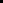 Le lien URL est le suivant :https://www.larousse.fr/dictionnaires/francais/croissance/20631Un point de vue technique  La croissance économique s’applique à étudier l’accroissement de la taille de l’activité économique dans le temps, mesurée généralement par la croissance d’un indicateur agrégé de l’activité, qui est le PIB. Un point de vue économique Olivier de la Grandville [2009], dans son livre « Economic growth : A unified approach », au préambule, donne la définition suivante : Economics was born when some people asked the questions: How can society improve its living standards? What are the conditions of prosperity? Those questions define the essence of growth theory.Département des sciences économiquesMaster I : Economie quantitativeSérié de TD N°1, Notions de baseThéories et modèles de la croissance économiquesQuelle est la définition de la croissance économique que vous considérerez, comme la plus élaborée, parmi les propositions disponibles ?La variable qui mesure le niveau d’activité, généralement utilisée dans la théorie de la croissance, est le produit intérieur brut (GDP) par tête. Pourquoi il est préférable de ne pas utiliser une grandeur agrégée de cet indicateur ?Quels sont les aspects qui reflètent l’importance de la croissance économique ?Le GDP ou plutôt un autre indicateur plus affiné du revenu national est utilisé en grandeur réelle, pourquoi ? Comment peut-on passer d’une grandeur nominale à une grandeur réelle ? Quelle est la différence entre le déflateur implicite du GDP et l’indice général des prix à la consommation ? Quelles sont les caractéristiques de l’indice général des prix à la consommation IPC ? Quelle est la relation entre un taux de croissance de court terme et un taux de croissance de long terme ? Pr ACHOUCHE Mohamed2023/2024………………………………………..   FIN …………………………………………Département des sciences économiquesMaster I : Economie quantitativeSérié de TD N°2,  Modèle de croissance d’Evsey D. DomarAu verso, vous avez une planche, puisée dans le livre de (Olivier de la grandville, intitulé Economic Growth : unified approach , 2009, p30); expliquez cette représentation.Comment peut-on calculer un taux de croissance d’une grandeur quelconque (X) compte tenu de la dimension temporelle ?Quelle est la relation entre le taux de croissance partiel (mensuel, annuel, …) et le taux de croissance sur un intervalle de temps ?Dans un modèle keynesien simple (en économie fermée), comment se forme un équilibre macroéconomique ?Quel est l’apport de Evsey Domar à la théorie de Keynes, a travers la proposition de son modèle de croissance de long terme ?